Как готовить ребенка к поступлению в школу?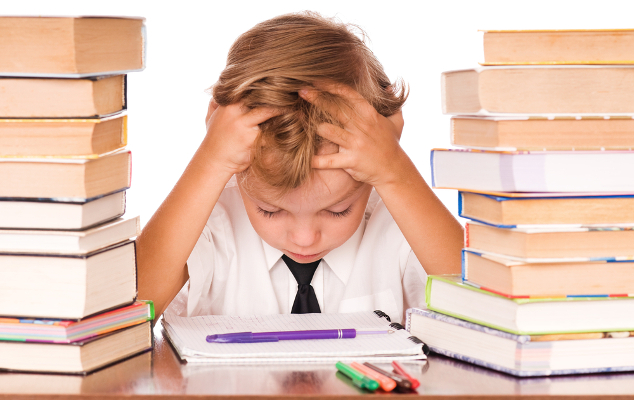 В жизни вашей семьи наступил ответственный момент — последний год перед школой. Причем родители, как правило, больше переживают по этому поводу, чем сами дети. Школа не за горами, а ребенок еще ничего не умеет: ни читать, ни писать, стихов не знает, его интересуют только игры, мультфильмы и вообще он дольше трех минут не может посидеть на месте. Что же делать родителям, чтобы преодолеть период поступления в школу с наименьшими потерями для семьи? 	Прежде всего, необходимо успокоиться, проанализировать ситуацию и определить тактику дальнейших действий. Определите ваши цели и (что еще более важно) порядок их достижения.Во-первых, не забывайте, что ваше озабоченное лицо, постоянное одергивание ребенка, резкая смена жизненного ритма (еще вчера малыш мог гулять хоть весь день напролет, а сегодня ему назначают строгий режим) может озадачить ребенка и выработать у него стойкое отвращение к школьному процессу еще до начала собственно обучения.Ни в коем случае нельзя этого допустить, ведь вам еще десять лет учиться!Следовательно, цель номер один может быть сформулирована под общим заголовком — «не навредить»!Во-вторых, определите «сильные» и «слабые» стороны вашего ребенка. Что в него лучше развито, а что хуже: логическое мышление, фантазия, память, слуховое восприятие, и т.д.Цель номер два: найти «слабые стороны и подтянуть их».В-третьих, необходимо сформировать у вашего ребенка общий положительный настрой на будущую учебу.Итак, что вам необходимо делать, чтобы поступление в школу и дальнейшая учеба были успешными?Не отдавайте ребенка в школу, если на момент поступления вы чувствуете, что он еще «не готов» психологически.Занимайтесь со своим ребенком дома, особенно, за год до школы. С ребенком нужно заниматься дома. Не важно кому: маме, папе, бабушкам, всем вместе. Главное, это системность таких занятий и общая направленность. И не надо отнекиваться фразами «ребенка не тянет к занятиям», «он не слушается родных», «постоянно отвлекается на посторонние дела» и т.д. Все в ваших руках. Вы вполне сможете самостоятельно подготовить своего ребенка к школе или, по крайней мере, настроить его на нужный лад. 	Правило первое.Определите период наибольшей работоспособности ребенка.Вы наверняка знаете, что у вашего малыша (как, впрочем, и у всех детей) бывают «плохие» дни и даже часы. Насильно заставить его что-либо делать в это время (например, писать или читать) трудно, а порой и вообще не возможно. Настаивать — значит понапрасну губить и его, и свои нервные клетки.Учите ребенка самостоятельно контролировать свое настроение.Иногда периоды наибольшей работоспособности можно вычислять. Некоторые дети, особенно успешно занимаются по утрам, перед садиком. Значит, их не стоит мучить вечерами. Другие, наоборот, встают с трудом, зато вечером активны и допоздна вполне могут писать, читать, решать примеры и т.д. Такие периоды активности можно вычислить только методом проб и ошибок. И лучше это сделать именно в предшкольный период, исходя их особенностей малыша, а не из собственных представлений о том, что лучше, а что нет. Правило второе.Четкий ритуал проведения занятия.Чтобы занятия проходили успешно, чтобы у вашего ребенка в голове существовало хоть какое-то внимание и хоть какая-то внутренняя дисциплина, ему, прежде всего, необходима дисциплина внешняя.Не относитесь к домашним занятиям как к баловству, иначе такое же отношение будет у ребенка и к обучению в школе. Никаких занятий на кухонном столе, пока мама стоит у плиты, никаких включенных телевизоров, магнитофонов, радио и т.д.Ребенку, готовящемуся к школе необходимо постоянное место проведения ежедневных занятий. Это место должно быть организовано правильно, можно даже сказать, хрестоматийно. Стол и стул нужной высоты, свет слева (если ребенок левша, то свет справа), на столе ничего лишнего, сидя за столом, ребенок не должен смотреть в окно.Ритуал — ключевое слово при проведении занятия. Как правило, сами занятия — рисование палочек-крючочков — не вызывают у ребенка видимых трудностей. Главная задача родителей — не давать малышу отвлекаться. Причем делать это нужно без видимого нажима, без окриков и вообще повышения голоса. Все должно быть спокойно, тактично, уверенно.Надежда на то, что ребенок с первых же разов будет выполнять задания самостоятельно (особенно если это гипердинамичный ребенок) мала. В начале обучения с малышом придется «сидеть». Нудное рисование одних и тех же значков без контроля родителей приведет к совершеннейшему безобразию в тетради, которое, в первую очередь, будет расстраивать именно его, а также занижать его самооценку и в конечном итоге может привести к разочарованию в своей способности обучаться в целом. 	Правило третье.Отработка правильной последовательности выполнения заданий.Многие педагоги рекомендуют начинать работу с самого сложного задания, постепенно переходя к более простым. Но такой ритм подходит далеко не всем детям, столкнувшись сразу со сложностями в самом начале работы, ребенок, образно говоря, «опустит руки» и полностью потеряет и без того невысокие сосредоточенность, интерес и готовность к работе. Дети любят делать то, что у них получается и слышать слова одобрения. Трудности способны стимулировать только взрослых, сформировавшихся личностей. Поэтому начинать выполнение заданий нужно с самого легкого (с точки зрения именно вашего ребенка), с такого, которое обязательно получится. Дальше нужно переходить к более трудным заданиям, достигая максимального уровня сложности приблизительно в середине занятиям. В конце можно вообще повторить что-нибудь из уже пройденного материала. Таким образом, у ребенка останется ощущение успешности всего занятия в целом. Правило четвертое.При любых обстоятельствах исходите только из особенностей именно вашего ребенка.Дети всегда готовы к сотрудничеству. Подготовить ребенка с нормальным интеллектом к среднестатистической общеобразовательной школе можно практически всегда, но иногда приходится весьма причудливым образом учитывать индивидуальные особенности малыша. Никогда не навешивайте ярлыков на своего ребенка. Не ломайте его психику. У него все получится. Готовность номер один.Учитывая все вышеперечисленные советы, не стремитесь однако напичкать малыша кучей знаний обо всем — важен не столько объем, сколько их качество. То есть родители должны не научить ребенка читать и писать, а  развивать речь, способность различать звуки, создавать условия для развития моторики, особенно движений руки и пальцев.Иными словами, родителям нужно:• развивать в ребенке способность слушать;• учить пониманию прочитанного;• развивать умение пересказывать; проводить зрительное сопоставление;• решать с ним простые задачи;• вместе с ребенком анализировать, сравнивать слова.Все это необходимо для того, чтобы будущий школьник на момент поступления в первый класс умел:• слушать взрослого и воспринимать его указания, руководствуясь ими во время занятий;• осознавать необходимость спрашивать, если задание ему не понятно;• оценивать свою работу;• владеть понятиями «больше», «меньше», «одинаково», «столько же», «короткий», «длинный», «старше», «младше»;• сравнивать самые простые предметы. Главное, это психологическая готовность, чтобы ребенок не смущался, отвечал на вопросы, ответы на которые ему известны, проявил общую осведомленность о том, как его зовут, где он живет, чем занимаются родители. Не спешите расстраиваться, если показатели вашего ребенка не очень высоки. Главное помните, что и подготовительные курсы, и предстоящее собеседование в школе, и домашняя репетиция — это всего лишь сбор необходимой информации, которая поможет разобраться в слабых и сильных сторонах будущего ученика, которая даст пищу для размышлений родителям и учителям.Государственное учреждение образования «Новоселковский учебно-педагогический комплекс детский сад – средняя школа Несвижского  района»ГРУППОВАЯ  КОНСУЛЬТАЦИЯ  ДЛЯ  РОДИТЕЛЕЙ«Как подготовить ребенка к поступлению в школу?»Подготовила:Побока Е.В., воспитательІ категории